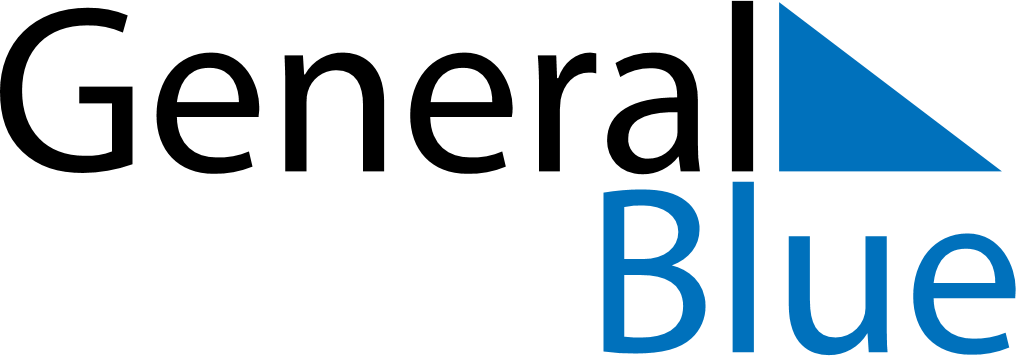 Weekly Meal Tracker February 14, 2021 - February 20, 2021Weekly Meal Tracker February 14, 2021 - February 20, 2021Weekly Meal Tracker February 14, 2021 - February 20, 2021Weekly Meal Tracker February 14, 2021 - February 20, 2021Weekly Meal Tracker February 14, 2021 - February 20, 2021Weekly Meal Tracker February 14, 2021 - February 20, 2021SundayFeb 14MondayFeb 15MondayFeb 15TuesdayFeb 16WednesdayFeb 17ThursdayFeb 18FridayFeb 19SaturdayFeb 20BreakfastLunchDinner